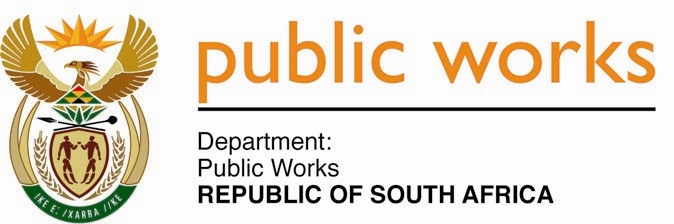 MINISTRY PUBLIC WORKSREPUBLIC OF SOUTH AFRICA Department of Public Works l Central Government Offices l 256 Madiba Street l Pretoria l Contact: +27 (0)12 406 2034 l +27 (0)12 406 1224Private Bag X9155 l CAPE TOWN, 8001 l RSA 4th Floor Parliament Building l 120 Plain Street l CAPE TOWN l Tel: +27 21 468 6900 Fax: +27 21 462 4592 www.publicworks.gov.za NATIONAL ASSEMBLYWRITTEN REPLYQUESTION NUMBER:					        		813 [NW932E]INTERNAL QUESTION PAPER NO.:					No. 09 of 2016DATE OF PUBLICATION:					        		18 MARCH 2016DATE OF REPLY:								24 MAY 2016    813.	Ms D Kohler (DA) asked the Minister of Public Works:Since the launch of his department’s turnaround strategy in January 2012, (a) how many of his department’s employees were convicted of corruption, (b) who was responsible for investigations against allegations of corruption on the part of the specified employees and (c) how many of the employees that were convicted received sentences of imprisonment?												NW932EREPLY:The Minister of Public Works(a) 	Since January 2012, no official of the Department of Public Works (DPW) has been convicted of corruption. However, with the assistance of the Special Investigating Unit (SIU) criminal cases were opened with the South African Police Services (SAPS) and the investigations are still on-going.The following cases of corruption/fraud have been registered with the South African Police Service (SAPS), during the periods as indicated:From these statistics seven individuals are former employees of the DPW. Three resigned and four were dismissed after being found guilty of misconduct in internal disciplinary hearings. In one of the cases registered with the SAPS the person is still under the employment of the DPW.(b)	The cases were investigated by the Special Investigating Unit.(c)	Falls away.________________________________________________________________________F/Y in which cases were reportedCases registered with SAPSCases being investigated by SAPSCases being considered by Prosecuting AuthorityCases being declined to prosecute by Prosecuting AuthorityCases before court2011 - 12112012 - 131512212013 - 142112014 - 15961112015 - 1611TOTAL2820422